ESTADO DO RIO GRANDE DO NORTECÂMARA MUNICIPAL DE SÃO JOÃO DO SABUGIREQUERIMENTO Nº. 019/2022Requeiro a V. Ex.ª, com base no artigo 154 do Regimento Interno e ouvido o plenário desta casa, requer que seja enviado ofício ao Poder Executivo Municipal, solicitando que se faça cumprir o estabelecido pela PEC 09/2022, que estabelece piso salarial de agentes de saúde e endemias. JUSTIFICATIVA EM PLENÁRIO		        Sala das Sessões, em 05 de maio de 2022.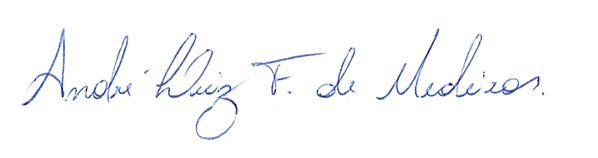 __________________________________________________                  ANDRÉ LUIZ FERNANDES DE MEDEIROSVEREADOR - AUTOR